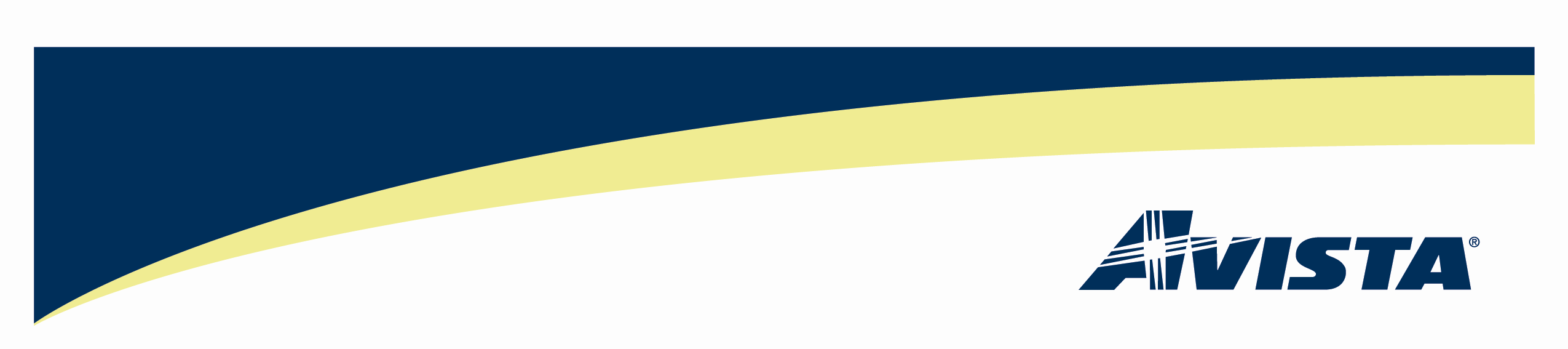 Via: Electronic MailJanuary 4, 2011David DannerExecutive Director and Secretary Utilities and Transportation CommissionRE:	Avista Tariff Schedule 90ADear Mr. Danner:Attached for filing with the Commission is a corrected tariff sheet schedule 90A reflecting an error in tariff revised numbering. This revision is consistent with the Company’s cover letter in UE-101769 filed November 1, 2010.   Per WAC 480-80-123(3)(d), the Company requests a January 6, 2011 effective date.  If you have any questions, please feel free to contact me at 509-495-4975. Sincerely,/s/Linda Gervais//Manager, Regulatory PolicyAvista Utilitieslinda.gervais@avistacorp.com509-495-4975Avista Corp.1411    P.O. Box 3727.   99220-0500Telephone 509-489-0500Toll Free   800-727-9170